Publicado en Madrid el 31/03/2022 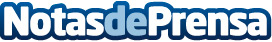 Atos culmina con éxito la difusión eficaz y segura de los Juegos Olímpicos y Paralímpicos de Invierno de Pekín 2022 Los Juegos Olímpicos y Paralímpicos de Invierno de Pekín 2022 finalizaron tras una exitosa edición, a pesar del contexto único en el que se celebró el evento. En estos juegos compitieron más de 3.400 atletas, apoyados por sistemas digitales clave que fueron orquestados y asegurados por Atos, aprovechando sus plataformas digitales globales, su infraestructura y su experiencia en orquestación en la nubeDatos de contacto:Jennifer 620059329Nota de prensa publicada en: https://www.notasdeprensa.es/atos-culmina-con-exito-la-difusion-eficaz-y Categorias: Nacional E-Commerce Otros deportes http://www.notasdeprensa.es